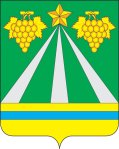 АДМИНИСТРАЦИЯ МУНИЦИПАЛЬНОГО ОБРАЗОВАНИЯ КРЫМСКИЙ РАЙОНПОСТАНОВЛЕНИЕот 25.06.2021	№ 1792город КрымскОб установлении публичного сервитута с целью размещения объекта электросетевого хозяйства местного значения ВЛ 10 кВ ЛП-5 на территории Крымского района Краснодарского краяВ соответствии со статьей 23, главой V.7. Земельного кодекса Российской Федерации, статьей 3.6 Федерального закона Российской Федерации от 25 октября 2001 года № 137-ФЗ «О введении в действие Земельного кодекса Российской Федерации», учитывая сообщение о возможном установлении публичного сервитута, размещенное на официальных сайтах администрации муниципального образования Крымский район, администрации Киевского сельского поселения Крымского района в сети Интернет, рассмотрев ходатайство об установлении публичного сервитута публичного акционерного общества «Россети Кубань» (ОГРН 1022301427268, ИНН 2309001660), описание местоположения границ публичного сервитута, п о с т а н о в л я ю:1. Утвердить границы публичного сервитута с целью размещения объекта электросетевого хозяйства местного значения ВЛ 10 кВ ЛП-5, принадлежащего ПАО «Россети Кубань» (справка о балансовой принадлежности от 23 ноября 2018 года № 1146), в отношении частей следующих земельных участков: - земельный участок с кадастровым номером 23:15:0000000:1050 площадью 46 кв.м, расположенный по адресу: Краснодарский край, Крымский район, электросетевой комплекс 10 кВ ЛП-3 от ПС-35/10 кВ «Ленинский путь» с прилегающими ВЛ и ТП; - земельный участок с кадастровым номером 23:15:0000000:1051 площадью 133 кв.м, расположенный по адресу: Краснодарский край, Крымский район, электросетевой комплекс 10 кВ ЛП-3 от ПС-35/10 кВ «Ленинский путь» с прилегающими ВЛ и ТП; - земельный участок с кадастровым номером 23:15:0000000:1071 площадью 67 кв.м, расположенный по адресу: Краснодарский край, Крымский район, электросетевой комплекс 10 кВ НК-6 от ПС-110/35/10 кВ «Никитинская»  с прилегающими ВЛ и ТП; - земельный участок с кадастровым номером 23:15:0000000:1222 площадью 54012 кв.м, расположенный по адресу: Краснодарский край, Крымский район; - земельный участок с кадастровым номером 23:15:0000000:1235 площадью 323941 кв.м, расположенный по адресу: Краснодарский край, Крымский район, Киевское сельское поселение, в границах бывшего  СПК «Сопка Героев»; - земельный участок с кадастровым номером 23:15:0000000:1319 площадью 2428 кв.м, расположенный по адресу: Краснодарский край, Крымский район, село Киевское, 1; - земельный участок с кадастровым номером 23:15:0000000:1371 площадью 45845  кв.м, расположенный по адресу: Краснодарский край, Крымский район, село Киевское, улица Красная; - земельный участок с кадастровым номером 23:15:0000000:1379 площадью 44978 кв.м, расположенный по адресу: Краснодарский край, Крымский район, село Киевское, улица Пролетарская; - земельный участок с кадастровым номером 23:15:0000000:1380 площадью 39543 кв.м, расположенный по адресу: Краснодарский край, Крымский район, село Киевское, улица Советская; - земельный участок с кадастровым номером 23:15:0000000:1384 площадью 42880 кв.м, расположенный по адресу: Краснодарский край, Крымский район, село Киевское, улица Горького; - земельный участок с кадастровым номером 23:15:0000000:1403 площадью 26837 кв.м, расположенный по адресу: Краснодарский край, Крымский район, село Киевское, улица Красноармейская; - обособленный земельный участок с кадастровым номером 23:15:0000000:186 площадью 70703 кв.м, входящий в состав единого землепользования с кадастровым номером 23:15:0000000:8 площадью 308821 кв.м, расположенный по адресу: Краснодарский край, Крымский район, автодорога «с. Киевское – х. Даманка»; - земельный участок с кадастровым номером 23:15:0000000:981 площадью 105 кв.м, расположенный по адресу: Краснодарский край, Крымский район, электросетевой комплекс 10 кВ ЛП-5 от ПС-35/10 кВ «Ленинский путь» с прилегающими ВЛ и ТП; - земельный участок с кадастровым номером 23:15:0000000:982 площадью 361 кв.м, расположенный по адресу: Краснодарский край, Крымский район, электросетевой комплекс 10 кВ ЛП-5 от ПС-35/10 кВ «Ленинский путь» с прилегающими ВЛ и ТП; - земельный участок с кадастровым номером 23:15:0000000:995 площадью 63 кв.м, расположенный по адресу: Краснодарский край, Крымский район, электросетевой комплекс 10 кВ ЛП-7 от ПС-35/10 кВ «Ленинский путь» с прилегающими ВЛ и ТП; - земельный участок с кадастровым номером 23:15:0000000:996 площадью 230 кв.м, расположенный по адресу: Краснодарский край, Крымский район, электросетевой комплекс 10 кВ ЛП-7 от ПС-35/10 кВ «Ленинский путь» с прилегающими ВЛ и ТП; - земельный участок с кадастровым номером 23:15:0403000:1 площадью 71800 кв.м, расположенный по адресу: Краснодарский край, Крымский район, в границах СПК «Сопка Героев» под автодорогой «Плавненский – Ольховский» с км 0+000 до км 6+300; - земельный участок с кадастровым номером 23:15:0403003:110 площадью 11989 кв.м, расположенный по адресу: Краснодарский край, Крымский район, Киевское сельское поселение, графучет СХПК «Сопка Героев» (секция 35 часть контура 30); - земельный участок с кадастровым номером 23:15:0403003:23 площадью 90200 кв.м, расположенный по адресу: Краснодарский край, Крымский район, село Киевское, улица Привокзальная, 3, в границах СХПК «Сопка Героев»; - земельный участок с кадастровым номером 23:15:0403003:263 площадью 566295 кв.м, расположенный по адресу: Краснодарский край, Крымский район, в границах колхоза «Сопка Героев» (секция 35 контур 30); - земельный участок с кадастровым номером 23:15:0403003:27 площадью 41081 кв.м, расположенный по адресу: Краснодарский край, Крымский район, село Киевское, улица Привокзальная, дом 3-а; - земельный участок с кадастровым номером 23:15:0403003:31 площадью 900 кв.м, расположенный по адресу: Краснодарский край, Крымский район; - земельный участок с кадастровым номером 23:15:0403003:311 площадью 14540 кв.м, расположенный по адресу: Краснодарский край, Крымский район, автодорога «х. Плавненский – х. Ольховский»; - земельный участок с кадастровым номером 23:15:0403003:38 площадью 12000 кв.м, расположенный по адресу: Краснодарский край, Крымский район, в границах СХПК «Сопка Героев» (секция 35, контур 3801); - земельный участок с кадастровым номером 23:15:0403003:484 площадью 99731 кв.м, расположенный по адресу: Краснодарский край, Крымский район, Киевское сельское поселение, в границах бывшего СПК «Сопка Героев»; - земельный участок с кадастровым номером 23:15:0403003:500 площадью 50000 кв.м, расположенный по адресу: Краснодарский край, Крымский район, хутор Плавненский, в границах СХПК «Сопка Героев» (секция 35 часть контура 6); - земельный участок с кадастровым номером 23:15:0403003:609 площадью 10000 кв.м, расположенный по адресу: Краснодарский край, Крымский район, в границах бывшего СХПК «Сопка Героев» (секция 35 часть контура 30); - земельный участок с кадастровым номером 23:15:0403003:938 площадью 152801 кв.м, расположенный по адресу: Краснодарский край, Крымский район, в границах СХПК «Сопка Героев»; - обособленный земельный участок с кадастровым номером 23:15:0413004:143 площадью 31170 кв.м, входящий в состав единого землепользования с кадастровым номером 23:15:0000000:55 площадью 1243200 кв.м, расположенный по адресу: Краснодарский край, Крымский район, полоса отвода железной дороги, направления «Крымск – Порт-Кавказ» и «Крымск – Тимашевская»; - земельный участок с кадастровым номером 23:15:0413013:6 площадью 3200 кв.м, расположенный по адресу: Краснодарский край, Крымский район, село Киевское, улица Красная, дом 250; - земельный участок с кадастровым номером 23:15:0413013:63 площадью 761 кв.м, расположенный по адресу: Краснодарский край, Крымский район, село Киевское, улица Красная, дом 232; - земельный участок с кадастровым номером 23:15:0413013:78 площадью 2300 кв.м, расположенный по адресу: Краснодарский край, Крымский район, село Киевское, улица Красная, 230-а; - земельный участок с кадастровым номером 23:15:0413013:81 площадью 2500 кв.м, расположенный по адресу: Краснодарский край, Крымский район, село Киевское, улица Красная,  250 «Б»; - земельный участок с кадастровым номером 23:15:0413013:85 площадью 2500 кв.м, расположенный по адресу: Краснодарский край, Крымский район, село Киевское, улица Красная, № 252а; - земельный участок с кадастровым номером 23:15:0413015:108 площадью 300 кв.м, расположенный по адресу: Краснодарский край, Крымский район, село Киевское, улица  Красная, 110-г; - земельный участок с кадастровым номером 23:15:0413015:162 площадью 150 кв.м, расположенный по адресу: Краснодарский край, Крымский район, село Киевское, улица Красная, д 110-д; - земельный участок с кадастровым номером 23:15:0413015:28 площадью 174 кв.м, расположенный по адресу: Краснодарский край, Крымский район, село Киевское, улица Красная, дом 110; - земельный участок с кадастровым номером 23:15:0413015:68 площадью 200 кв.м, расположенный по адресу: Краснодарский край, Крымский район, село Киевское, улица Красная, строение 110б; - обособленный земельный участок с кадастровым номером 23:15:0413015:72 площадью 26140 кв.м, входящий в состав единого землепользования с кадастровым номером 23:15:0000000:55 площадью 1243200 кв.м, расположенный по адресу: Краснодарский край, Крымский район, полоса отвода железной дороги, направления «Крымск - Порт-Кавказ» и «Крымск-Тимашевская»; - земельный участок с кадастровым номером 23:15:0413019:101 площадью 2837 кв.м, расположенный по адресу: Краснодарский край, Крымский район, село Киевское, улица Красная, 259-а; - земельный участок с кадастровым номером 23:15:0413019:111 площадью 7883 кв.м, расположенный по адресу: Краснодарский край, Крымский район, село Киевское, улица Красная, 233; - земельный участок с кадастровым номером 23:15:0413019:123 площадью 1577 кв.м, расположенный по адресу: Краснодарский край, Крымский район, село Киевское, улица Красная, 253-а; - земельный участок с кадастровым номером 23:15:0413019:124 площадью 2023 кв.м, расположенный по адресу: Краснодарский край, Крымский район, село Киевское, улица Красная, 253; - земельный участок с кадастровым номером 23:15:0413019:169 площадью 13672 кв.м, расположенный по адресу: Краснодарский край, Крымский район, село Киевское, улица Красная, 233-б; - земельный участок с кадастровым номером 23:15:0413019:171 площадью 1827 кв.м, расположенный по адресу: Краснодарский край, Крымский район, село Киевское, улица Красная, 243; - земельный участок с кадастровым номером 23:15:0413019:172 площадью 1673 кв.м, расположенный по адресу: Краснодарский край, Крымский район, село Киевское, улица Красная, 241-а; - земельный участок с кадастровым номером 23:15:0413019:2 площадью 2102 кв.м, расположенный по адресу: край Краснодарский, р-н Крымский, с/п Киевское, с. Киевское, ул. Красная, 241; - земельный участок с кадастровым номером 23:15:0413019:4 площадью 2000 кв.м, расположенный по адресу: Краснодарский край, Крымский район, село Киевское, улица Красная, дом 255б; - земельный участок с кадастровым номером 23:15:0413019:48 площадью 3595 кв.м, расположенный по адресу: Краснодарский край, Крымский район, село Киевское, улица Красная, дом 257; - земельный участок с кадастровым номером 23:15:0413019:497 площадью 2000 кв.м, расположенный по адресу: Российская Федерация, Краснодарский край, Крымский район, село Киевское, улица Красная, 251; - земельный участок с кадастровым номером 23:15:0413019:499 площадью 1000 кв.м, расположенный по адресу: Краснодарский край, Крымский район, село Киевское, улица Красная, 251А; - земельный участок с кадастровым номером 23:15:0413019:65 площадью 1522 кв.м, расположенный по адресу: Краснодарский край, Крымский район, село Киевское, улица Красная, 237-а; - земельный участок с кадастровым номером 23:15:0413019:66 площадью 2732 кв.м, расположенный по адресу: Краснодарский край, Крымский район, село Киевское, улица Красная, дом 239; - земельный участок с кадастровым номером 23:15:0413019:69 площадью 2369 кв.м, расположенный по адресу: Краснодарский край, Крымский район, село Киевское, улица Красная,  255; - земельный участок с кадастровым номером 23:15:0413019:74 площадью 17820 кв.м, расположенный по адресу: Краснодарский край, Крымский район, село Киевское, улица Красная, 263; - земельный участок с кадастровым номером 23:15:0413020:113 площадью 2235 кв.м, расположенный по адресу: Краснодарский край, Крымский район, село Киевское, улица Горького,  206; - земельный участок с кадастровым номером 23:15:0413020:115 площадью 3400 кв.м, расположенный по адресу: Краснодарский край, Крымский район, село Киевское, улица Горького, 212; - земельный участок с кадастровым номером 23:15:0413020:116 площадью 1925 кв.м, расположенный по адресу: Краснодарский край, Крымский район, село Киевское, улица Горького, дом 218; - земельный участок с кадастровым номером 23:15:0413020:128 площадью 1652 кв.м, расположенный по адресу: Краснодарский край, Крымский район, село Киевское, улица Красная, 173; - земельный участок с кадастровым номером 23:15:0413020:129 площадью 1615 кв.м, расположенный по адресу: Краснодарский край, Крымский район, село Киевское, улица Красная, 171; - земельный участок с кадастровым номером 23:15:0413020:130 площадью 2310 кв.м, расположенный по адресу: Краснодарский край, Крымский район, село Киевское, улица Красная, дом 167; - обособленный земельный участок с кадастровым номером 23:15:0413020:147 площадью 25340 кв.м, входящий в состав единого землепользования с кадастровым номером 23:15:0000000:55 площадью 1243200 кв.м, расположенный по адресу: Краснодарский край, Крымский район, полоса отвода железной дороги, направления «Крымск - Порт-Кавказ» и «Крымск-Тимашевская»; - земельный участок с кадастровым номером 23:15:0413020:155 площадью 1850 кв.м, расположенный по адресу: Краснодарский край, Крымский район, село Киевское, улица Горького, 184; - земельный участок с кадастровым номером 23:15:0413020:156 площадью 1750 кв.м, расположенный по адресу: Краснодарский край, Крымский район, село Киевское, улица Горького, 184-а; - земельный участок с кадастровым номером 23:15:0413020:157 площадью 1131 кв.м, расположенный по адресу: Краснодарский край, Крымский район, село Киевское, улица Горького,194; - земельный участок с кадастровым номером 23:15:0413020:159 площадью 1890 кв.м, расположенный по адресу: Краснодарский край, Крымский район, село Киевское, улица Красная, 163; - земельный участок с кадастровым номером 23:15:0413020:18 площадью 3261 кв.м, расположенный по адресу: Краснодарский край, Крымский район, село Киевское, улица Горького, дом 202; - земельный участок с кадастровым номером 23:15:0413020:380 площадью 116 кв.м, расположенный по адресу: Краснодарский край, Крымский район, село Киевское, улица Горького, 194-а; - земельный участок с кадастровым номером 23:15:0413020:381 площадью 2880 кв.м, расположенный по адресу: Краснодарский край, Крымский район, село Киевское, улица Горького, 194; - земельный участок с кадастровым номером 23:15:0413020:390 площадью 1655 кв.м, расположенный по адресу: Краснодарский край, Крымский район, село Киевское, улица Горького, 172-а; - земельный участок с кадастровым номером 23:15:0413020:391 площадью 1945 кв.м, расположенный по адресу: Краснодарский край, Крымский район, село Киевское, улица Горького, 174; - земельный участок с кадастровым номером 23:15:0413020:458 площадью 2000 кв.м, расположенный по адресу: Краснодарский край, Крымский район, село Киевское, улица Северная, 72; - земельный участок с кадастровым номером 23:15:0413020:58 площадью 2349 кв.м, расположенный по адресу: Краснодарский край, Крымский район, село Киевское, улица Горького, дом 204; - земельный участок с кадастровым номером 23:15:0413020:61 площадью 1848 кв.м, расположенный по адресу: Краснодарский край, Крымский район, село Киевское, улица Горького, дом 174а; - земельный участок с кадастровым номером 23:15:0413020:67 площадью 2560 кв.м, расположенный по адресу: Краснодарский край, Крымский район, село Киевское, улица Горького, дом 208; - земельный участок с кадастровым номером 23:15:0413020:69 площадью 2402 кв.м, расположенный по адресу: Краснодарский край, Крымский район, село Киевское, улица Горького, дом 176а; - земельный участок с кадастровым номером 23:15:0413020:7 площадью 3000 кв.м, расположенный по адресу: Краснодарский край, Крымский район, село Киевское, улица Горького,168; - земельный участок с кадастровым номером 23:15:0413020:77 площадью 5898 кв.м, расположенный по адресу: Краснодарский край, Крымский район, село Киевское, улица Красная, 231-а; - земельный участок с кадастровым номером 23:15:0413020:870 площадью 1437 кв.м, расположенный по адресу: Краснодарский край, Крымский район, село Киевское, улица Северная, 1; - земельный участок с кадастровым номером 23:15:0413020:871 площадью 1200 кв.м, расположенный по адресу: Краснодарский край, Крымский район, село Киевское, улица Северная, 2; - земельный участок с кадастровым номером 23:15:0413020:9 площадью 3600 кв.м, расположенный по адресу: Краснодарский край, Крымский район, село Киевское, улица Горького, дом 216; - земельный участок с кадастровым номером 23:15:0413025:152 площадью 2000 кв.м, расположенный по адресу: Краснодарский край, Крымский район, село Киевское, улица Горького, 183; - земельный участок с кадастровым номером 23:15:0413026:157 площадью 14497 кв.м, расположенный по адресу: Краснодарский край, Крымский район, село Киевское, улица Горького, 115-б; - земельный участок с кадастровым номером 23:15:0413026:33 площадью 2300 кв.м, расположенный по адресу: Краснодарский край, Крымский район, село Киевское, улица Горького, дом 181; - обособленный земельный участок с кадастровым номером 23:15:0413026:66 площадью 29846 кв.м, входящий в состав единого землепользования с кадастровым номером 23:15:0000000:55 площадью 1243200 кв.м, расположенный по адресу: Краснодарский край, Крымский район, полоса отвода железной дороги, направления «Крымск - Порт-Кавказ» и «Крымск-Тимашевская»; - земельный участок с кадастровым номером 23:15:0413033:64 площадью 2364 кв.м, расположенный по адресу: Краснодарский край, Крымский район, село Киевское, улица Пролетарская, 207-а; - земельный участок с кадастровым номером 23:15:0413034:1 площадью 3600 кв.м, расположенный по адресу: Краснодарский край, Крымский район, село Киевское, улица Пролетарская, дом 203; - земельный участок с кадастровым номером 23:15:0413034:13 площадью 3624 кв.м, расположенный по адресу: Краснодарский край, Крымский район, село Киевское, улица Пролетарская, дом 181; - земельный участок с кадастровым номером 23:15:0413034:36 площадью 2802 кв.м, расположенный по адресу: Краснодарский край, Крымский район, село Киевское, улица Пролетарская, 207; - земельный участок с кадастровым номером 23:15:0413035:101 площадью 2781 кв.м, расположенный по адресу: Краснодарский край, Крымский район, село Киевское, улица Пролетарская,  169-в; - земельный участок с кадастровым номером 23:15:0413035:103 площадью 2668 кв.м, расположенный по адресу: Краснодарский край, Крымский район, село Киевское, улица Пролетарская,  167-б; - земельный участок с кадастровым номером 23:15:0413035:107 площадью 3509 кв.м, расположенный по адресу: Краснодарский край, Крымский район, село Киевское, улица Пролетарская, 140-а; - земельный участок с кадастровым номером 23:15:0413035:108 площадью 1648 кв.м, расположенный по адресу: Краснодарский край, Крымский район, село Киевское, улица Пролетарская, 167; - земельный участок с кадастровым номером 23:15:0413035:122 площадью 13590 кв.м, расположенный по адресу: Краснодарский край, Крымский район, село Киевское, улица Пролетарская, 140-б; - земельный участок с кадастровым номером 23:15:0413035:15 площадью 2500 кв.м, расположенный по адресу: Краснодарский край, Крымский район, село Киевское, улица Пролетарская, 153; - земельный участок с кадастровым номером 23:15:0413035:16 площадью 3600 кв.м, расположенный по адресу Краснодарский край, Крымский район, село Киевское, улица Пролетарская, 161; - обособленный земельный участок с кадастровым номером 23:15:0413035:17 площадью 6707 кв.м, входящий в состав единого землепользования с кадастровым номером 23:15:0000000:18 площадью 50873 кв.м, расположенный по адресу: Краснодарский край, Крымский район, автодорога «с. Киевское – х. Ленинский»; - земельный участок с кадастровым номером 23:15:0413035:23 площадью 3600 кв.м, расположенный по адресу: Краснодарский край, Крымский район, село Киевское, улица Пролетарская, дом 149; - обособленный земельный участок с кадастровым номером 23:15:0413035:30 площадью 24214 кв.м, входящий в состав единого землепользования с кадастровым номером 23:15:0000000:55 площадью 1243200 кв.м, расположенный по адресу: Краснодарский край, Крымский район, полоса отвода железной дороги, направления «Крымск - Порт-Кавказ» и «Крымск-Тимашевская»; - земельный участок с кадастровым номером 23:15:0415003:208 площадью 3 кв.м, расположенный по адресу: Краснодарский край, Крымский район, электросетевой комплекс 10 кВ ЛП-1 от ПС-35/10 кВ «Ленинский путь» с прилегающими ВЛ и ТП; - обособленный земельный участок с кадастровым номером 23:15:0415003:39 площадью 61149 кв.м, входящий в состав единого землепользования с кадастровым номером 23:15:0000000:50 площадью 11129392 кв.м, расположенный по адресу: Краснодарский край, Крымский район, в границах колхоза «Ленинский путь» (секция 2 контуры 2-15, 17, 18, 21-26, 28, 30, 31, 32, 34, 40-68; секция 4 контуры 1-15, 18-34; секция 5 контуры 1-59; секция 20 контуры 1-12, 14-40, 46-53; секция 18 контуры 5-22, 24-33; секция 9, контуры 3, 5, 10; секция 24 контуры 3, 5, 7, 25, 27, 30; секция 26 контуры 1, 5, 9, 12, 32, 62); - земельный участок с кадастровым номером 23:15:0415003:85 площадью 503200 кв.м, расположенный по адресу: Краснодарский край, Крымский район, Киевское сельское поселение, в 1 км юго-западнее населенного пункта Борисовский, в 0.2 км юго-восточнее села Киевское; 0.2 км северо-восточнее железнодорожной станции  (секция 30 часть контура 7 согласно графучета колхоза «Ленинский путь»), согласно сведениям о границах публичного сервитута (прилагаются).2. Срок публичного сервитута, указанного в пункте 1 настоящего постановления, составляет 49 лет.3. Срок, в течение которого использование земельных участков (их частей), указанных в пункте 1 настоящего постановления, в соответствии с их разрешенным использованием будет невозможно или существенно затруднено в связи с осуществлением публичного сервитута – 49 лет.4. Порядок установления зон с особыми условиями использования территорий и содержание ограничений прав на земельные участки в границах таких зон определены в соответствии с постановлением Правительства Российской Федерации от 24 февраля 2009 года № 160 «О порядке установления охранных зон объектов электросетевого хозяйства и особых условий использования земельных участков, расположенных в границах таких зон».5. ПАО «Россети Кубань» привести земельные участки, указанные в пункте 1 настоящего постановления, в состояние, пригодное для его использования в соответствии с видом разрешенного использования, в сроки, предусмотренные пунктом 8 статьи 39.50 Земельного кодекса Российской Федерации.6. Отделу по взаимодействию со СМИ администрации муниципального образования Крымский район (Безовчук) обнародовать настоящее постановление путем размещения на официальном сайте администрации муниципального образования Крымский район www.krymsk-region.ru, зарегистрированном в качестве средства массовой информации.7. Управлению имущественных отношений администрации муниципального образования Крымский район (Самыгина) обеспечить в течение 5 рабочих дней со дня принятия настоящего постановления:1) опубликование постановления (за исключением приложений к нему) в порядке, установленном для официального опубликования (обнародования) муниципальных правовых актов уставом сельского поселения Крымского района, по месту нахождения земельных участков, указанных в пункте 1 настоящего постановления;2) направление копии постановления правообладателям земельных участков, в отношении которых установлен публичный сервитут;3) направление в Управление Федеральной службы государственной регистрации, кадастра и картографии по Краснодарскому краю копии постановления и сведений о границах публичного сервитута для внесения сведений в Единый государственный реестр недвижимости в порядке, предусмотренном Федеральным законом от 13 июля 2015 года № 218-ФЗ «О государственной регистрации недвижимости»;4) направление в ПАО «Россети Кубань» копии постановления, а также сведений о лицах, являющихся правообладателями земельных участков, в отношении которых установлен публичный сервитут.8. Контроль за выполнением настоящего постановления возложить на заместителя главы муниципального образования Крымский район С.В.Леготину.9. Постановление вступает в силу со дня подписания.Заместитель главы муниципального образования Крымский район С.В.Леготина
